         PRE-ADOPT APPLICATION		DATE:  _________________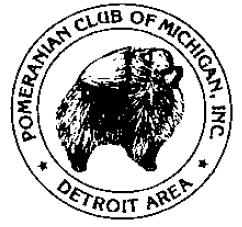 Name and description of animal you are applying for:______________________________________________Your Name: __________________________________ Email:_______________________________________Address:_____________________________________City,State,Zip:_________________________________Phone:________________________________ Occupation_________________________________________Is the above address:___House___Apt.      Do you Own/ Rent/Other?_________________________________If Rent or Apartment name and number of Land Lord:______________________________________________Do you have a fenced yard?_________ Description (ex. Chain link, wood, etc..)___________________________________A “Home Visit” maybe required, times and days available:__________________________________________How many adults in the home?______  Children?_______  Ages of Children?__________________________Anyone in the home have allergies to pets?_____________________________________________________Have you ever had to turn in a pet or re-home?_______ If yes give details:_____________________________________________________________________________________________________________________List all current pets and previously owned in the past 5 yrs:1.1._______________________________________________________________________________________2._______________________________________________________________________________________Name and Phone number of your Veterinary Clinic: _______________________________________________Why do you want this pet?___________________________________________________________________How many hours a day will pet be left alone?__________  Will pet be allowed on furniture?________________Where will pet be during the day?________________________  At night? _____________________________What type of training do you plan on?__________________________________________________________Where will animal sleep? __________ Will animal live inside or outside the home ?______________________Do you understand the animal must be returned to PCM if you can no longer keep?______________________Are you willing to transport this animal back to PCM Rescue if it does not work out?_____________________SIGNATURE: _________________________________________________________ Date: ______________eMail application to magicalpoms@att.net